Муниципальное бюджетное дошкольное общеобразовательное учреждение « Солгонский детский сад»Краткосрочный проект на тему: «Народные игры»В младшей группе «Солнышко»Выполнил воспитатель: Баутина Эльмира АлиевнаС. Солгон 2023г.Тип проекта: познавательно-творческий.Срок реализации: краткосрочный(1 неделя)Участники проекта: воспитанники младшей группы «Солнышко», воспитатель, родители воспитанников.Цель проекта: познакомить детей и родителей с русским народным творчеством на примере матрёшки; дать представления детям и родителям о том, как можно играть с матрёшкой.Актуальность: Народная игрушка – это игрушка развивающая, вобравшая в себя игровую культуру многих поколений. Она и эстетически привлекательна, и эмоционально комфортна, и многофункциональна. Несмотря на кажущуюся простоту, народная игрушка заставляет ребёнка прилагать определённые физические и интеллектуальные усилия, чтобы получить положительный результат. Игры с народными игрушками развивают эстетическое восприятие, логическое мышление, внимание, воображение, сенсомоторные навыки, ловкость рук, смекалку.Проблема: Народная игрушка в наши дни стремительно превращается в сувенирную продукцию, не предназначенную для ребёнка и не требующую педагогического сопровождения. Но именно, народная игрушка всегда несла в себе огромный потенциал социального наследия. К сожалению, современные родители недооценивают развивающую роль народной игрушки.Гипотеза: Матрешка, прежде всего любимая игрушка малышей, причём очень полезная игрушка. Имеет большую практическую пользу. С помощью матрёшки взрослые могут научить ребёнка выделять разные величины, сравнивать предметы по высоте, ширине, цвету и объёму. Всё это способствует установлению координации рук и глаз, развивает у ребёнка восприятие окружающего мира, его мышление.Задачи проекта:формировать интерес к русской народной игрушке Матрёшке;формировать интерес к народной культуре и традициям;создать условия для развития творческих навыков и способностей у детей;развивать навык штриховки;  учить аккуратно наклеивать элементы аппликации;развивать мелкую моторику пальцев рук в процессе лепки;закрепить знания геометрических фигур;  расширять словарный запас детей.1 этап – подготовительный2 этап – основной3 этап – заключительныйИтоги проекта:В ходе проекта дети познакомились с русской народной игрушкой Матрёшкой, некоторыми техниками нетрадиционного рисования, у детей расширился словарный запас. Появился более устойчивый интерес к творчеству, интерес к русской культуре через знакомство с матрёшкой. Дети с большим удовольствием участвовали в реализации проекта, проявляли инициативу и творческий подход в играх и художественно-творческой деятельности.Родители стали больше интересоваться жизнью детей в группе, проявлять инициативу, пополнять развивающую среду.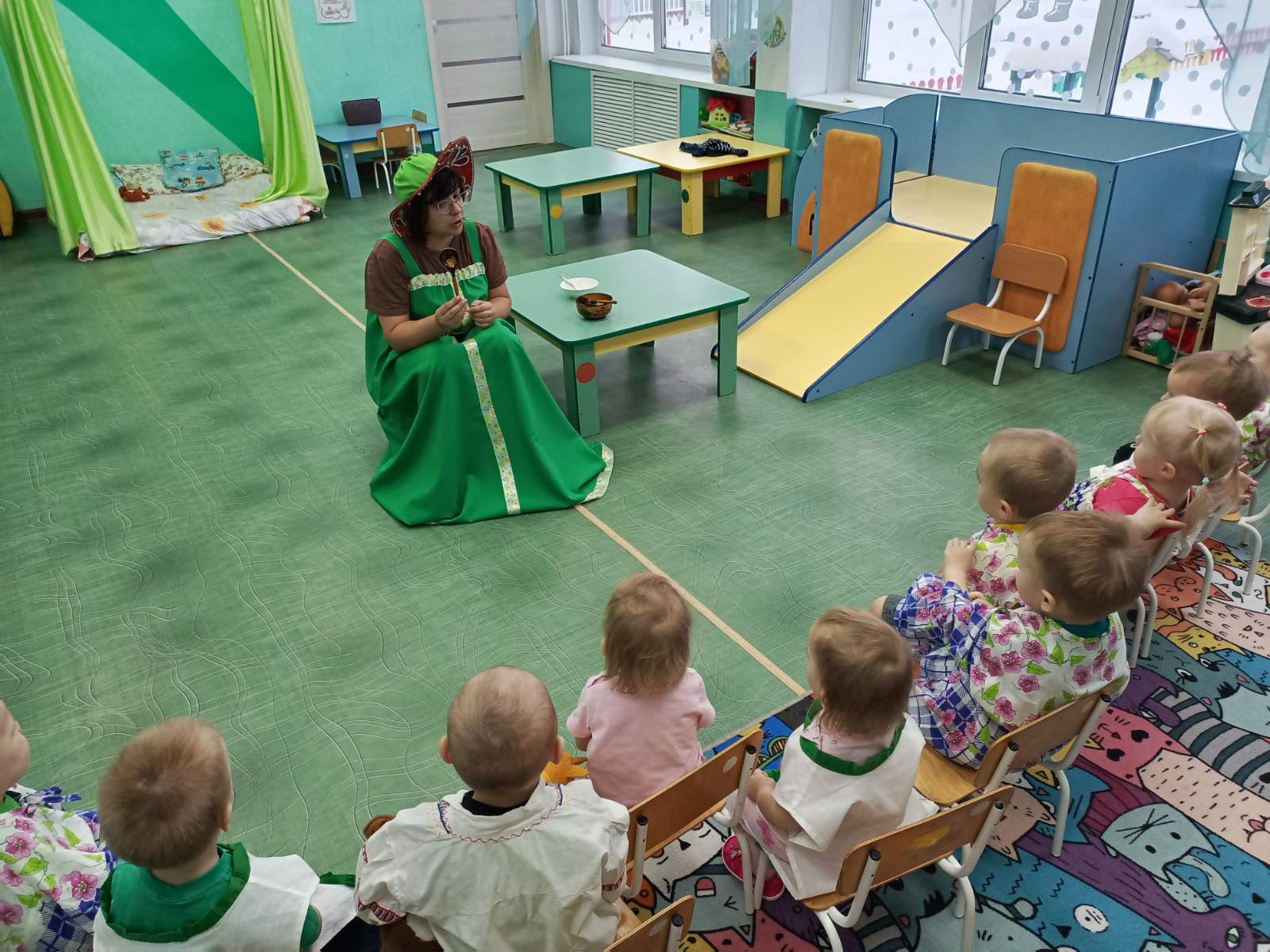 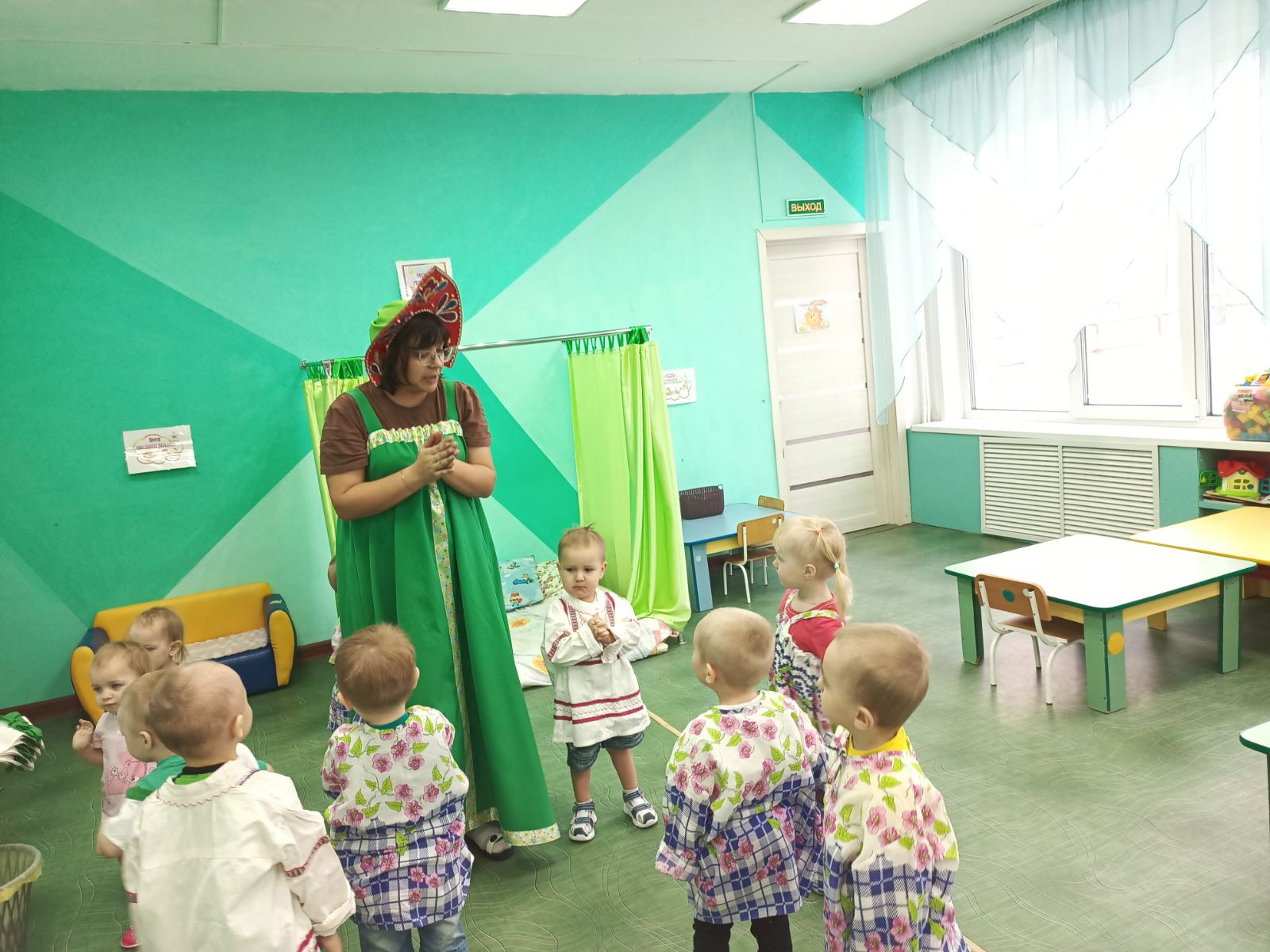 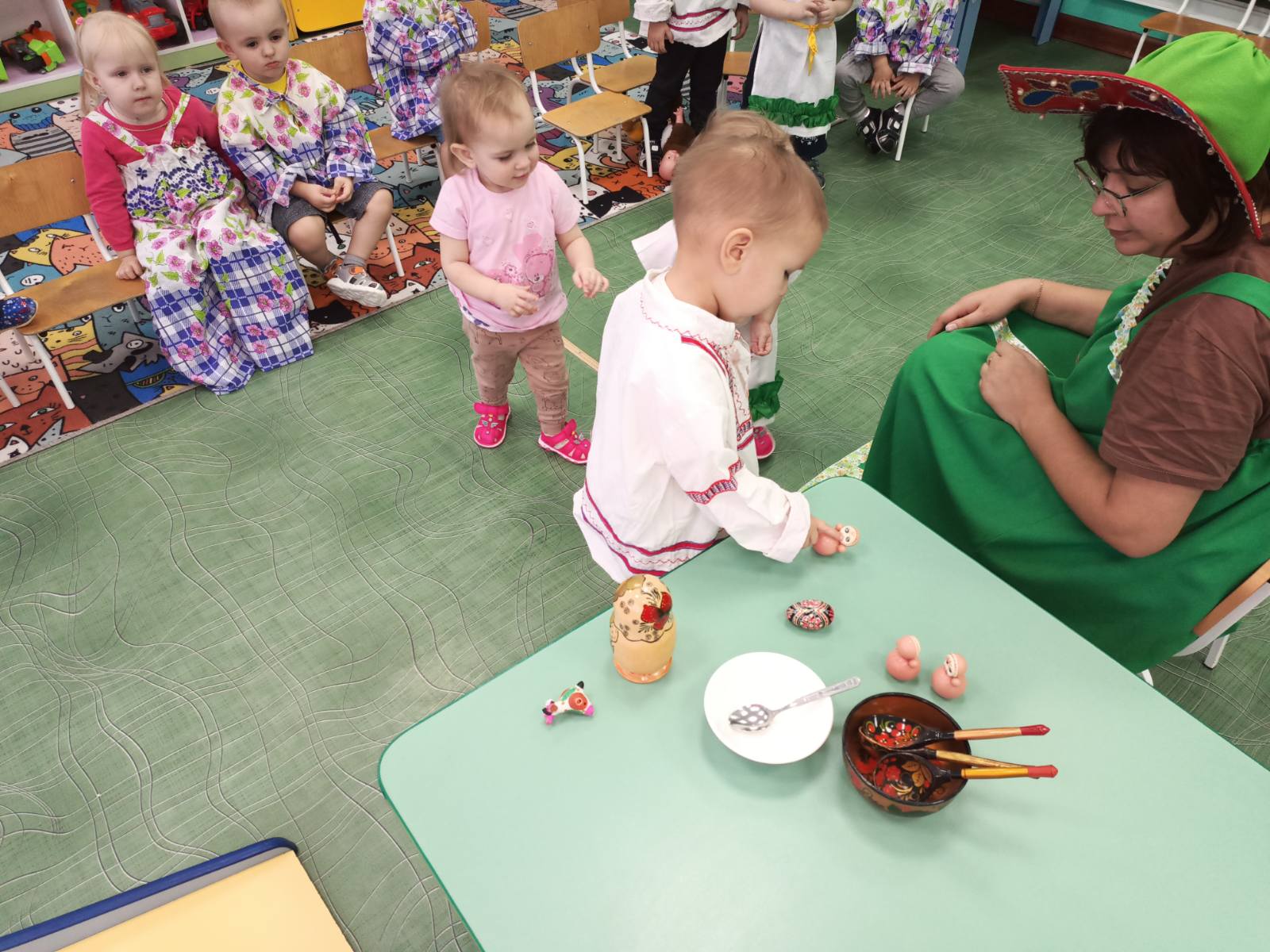 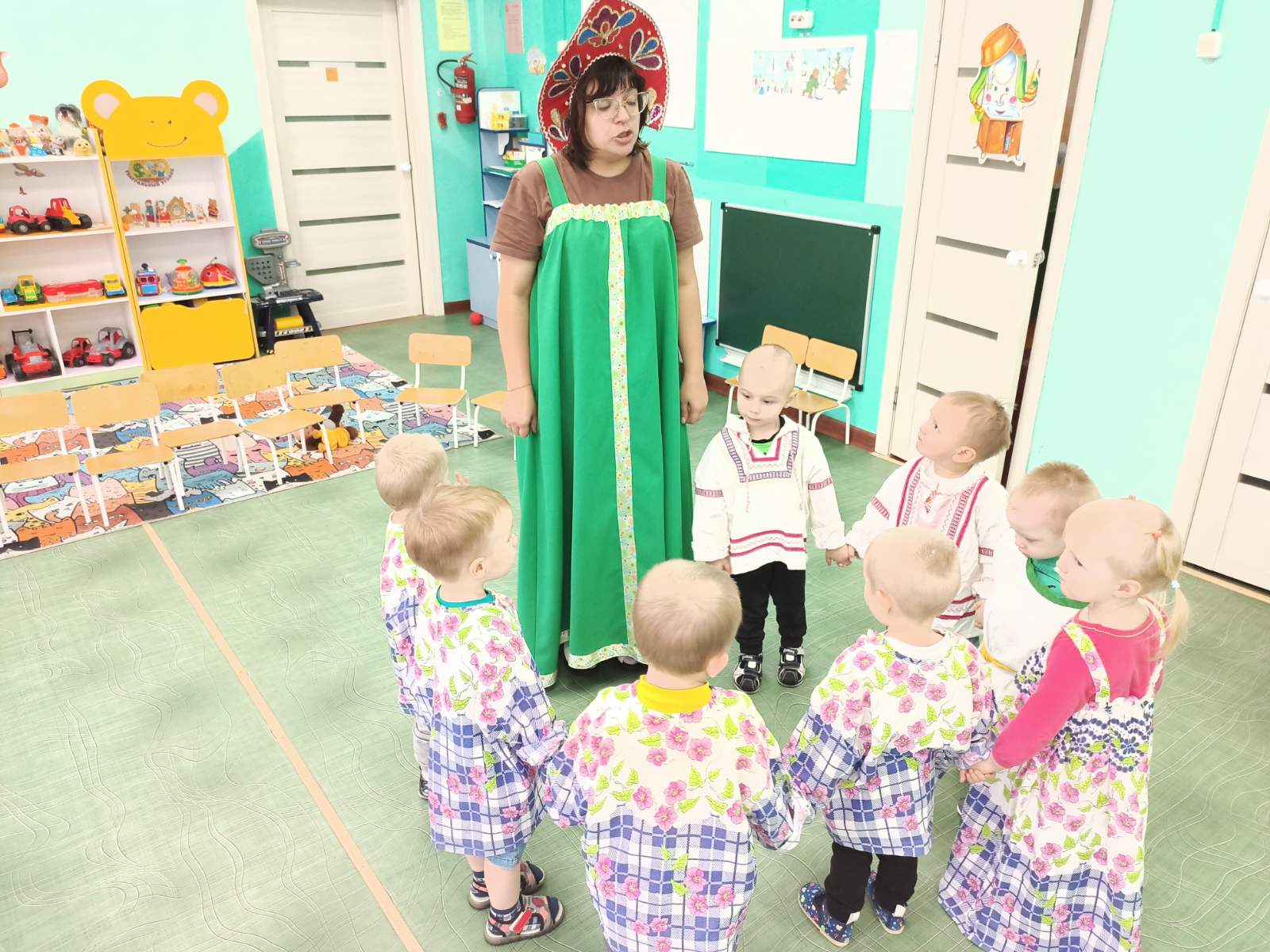 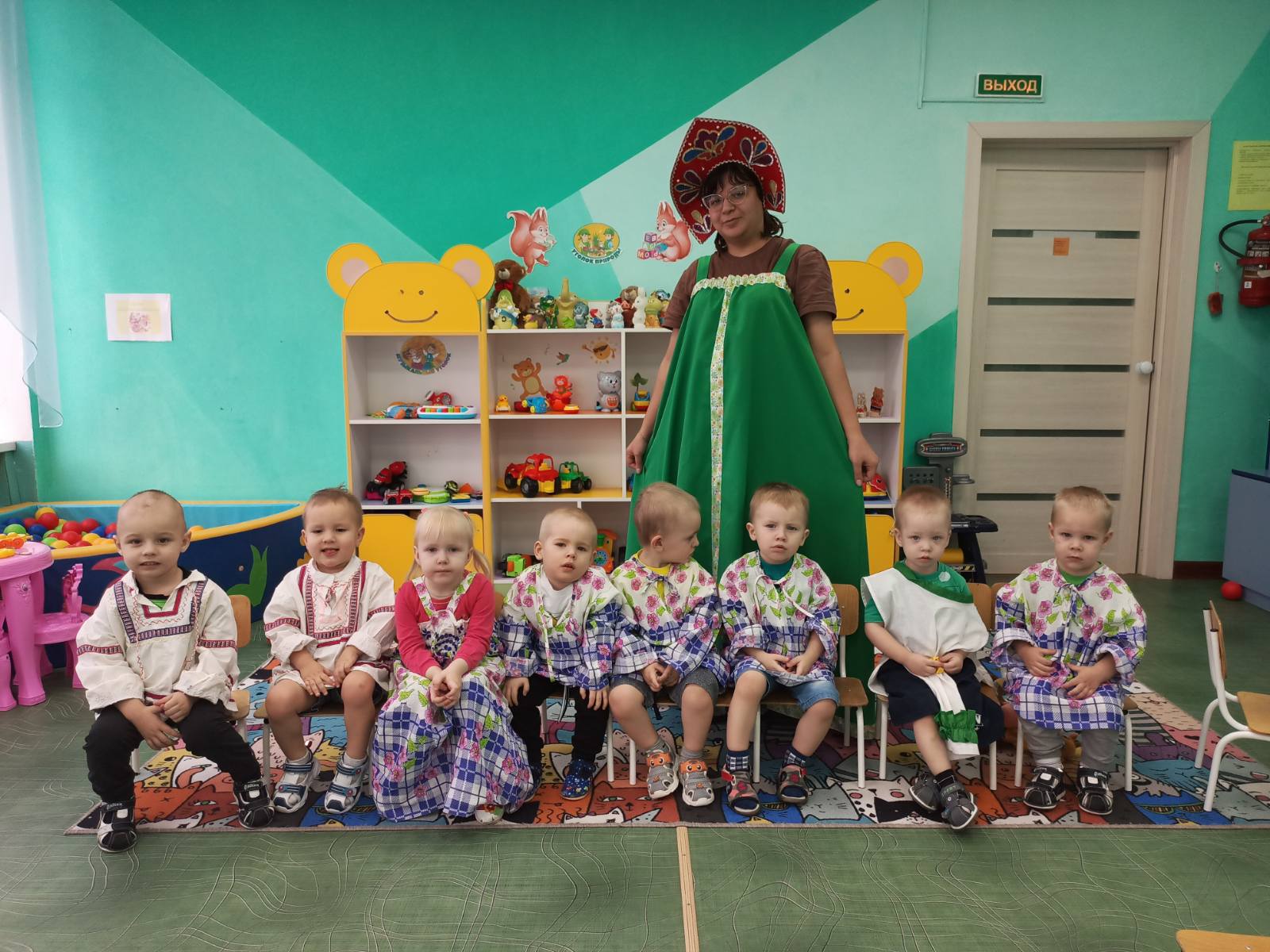 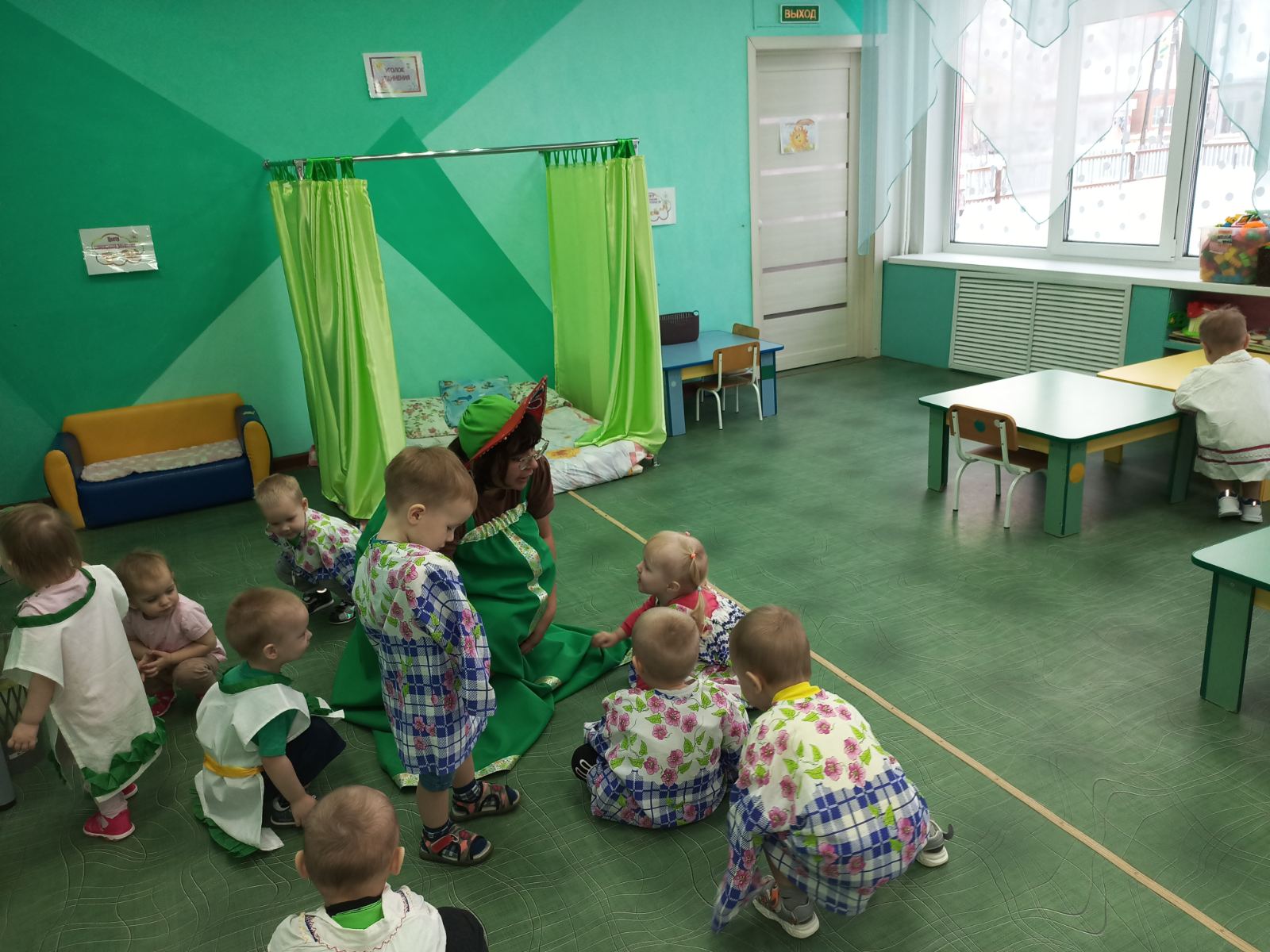 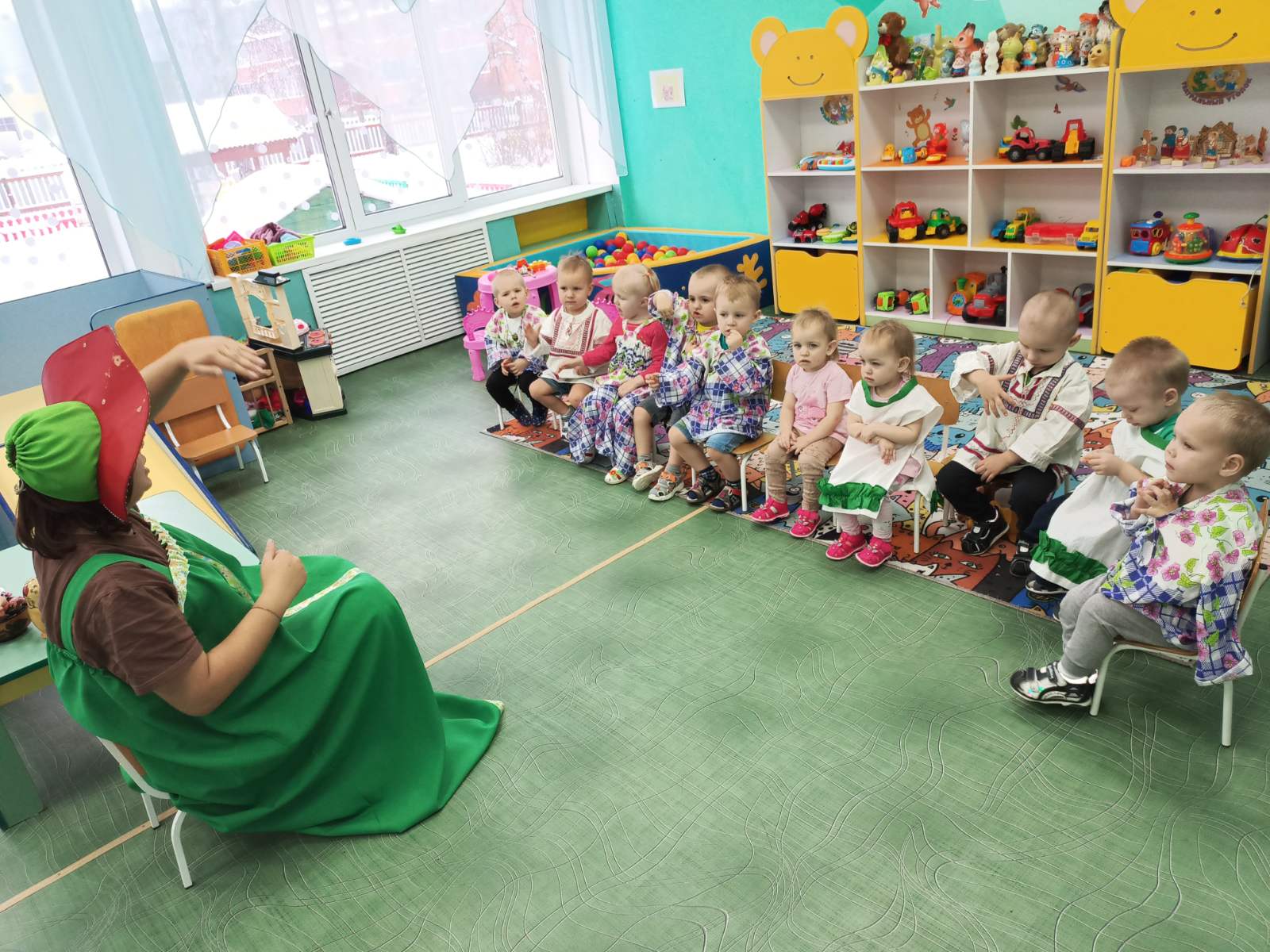 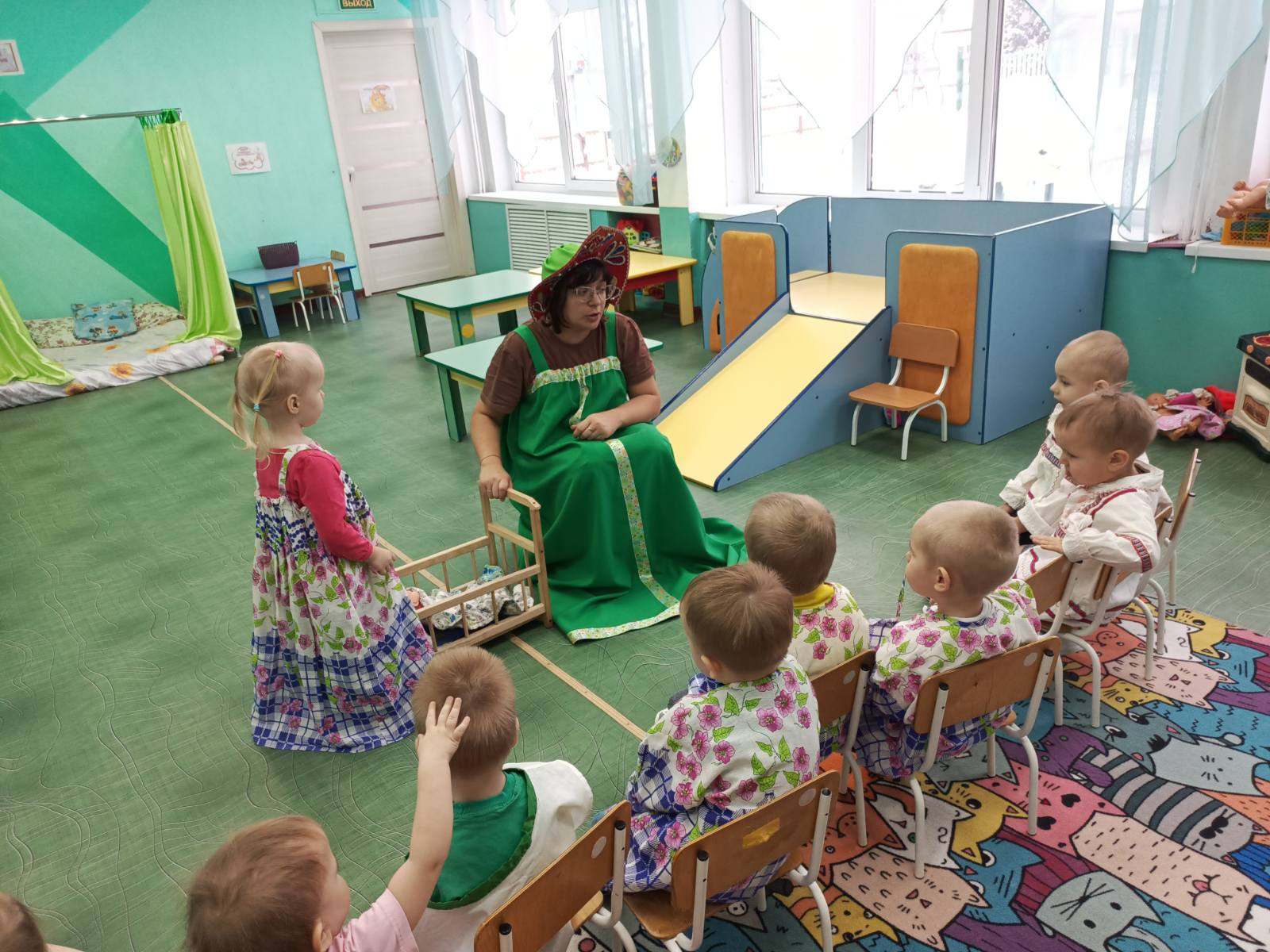 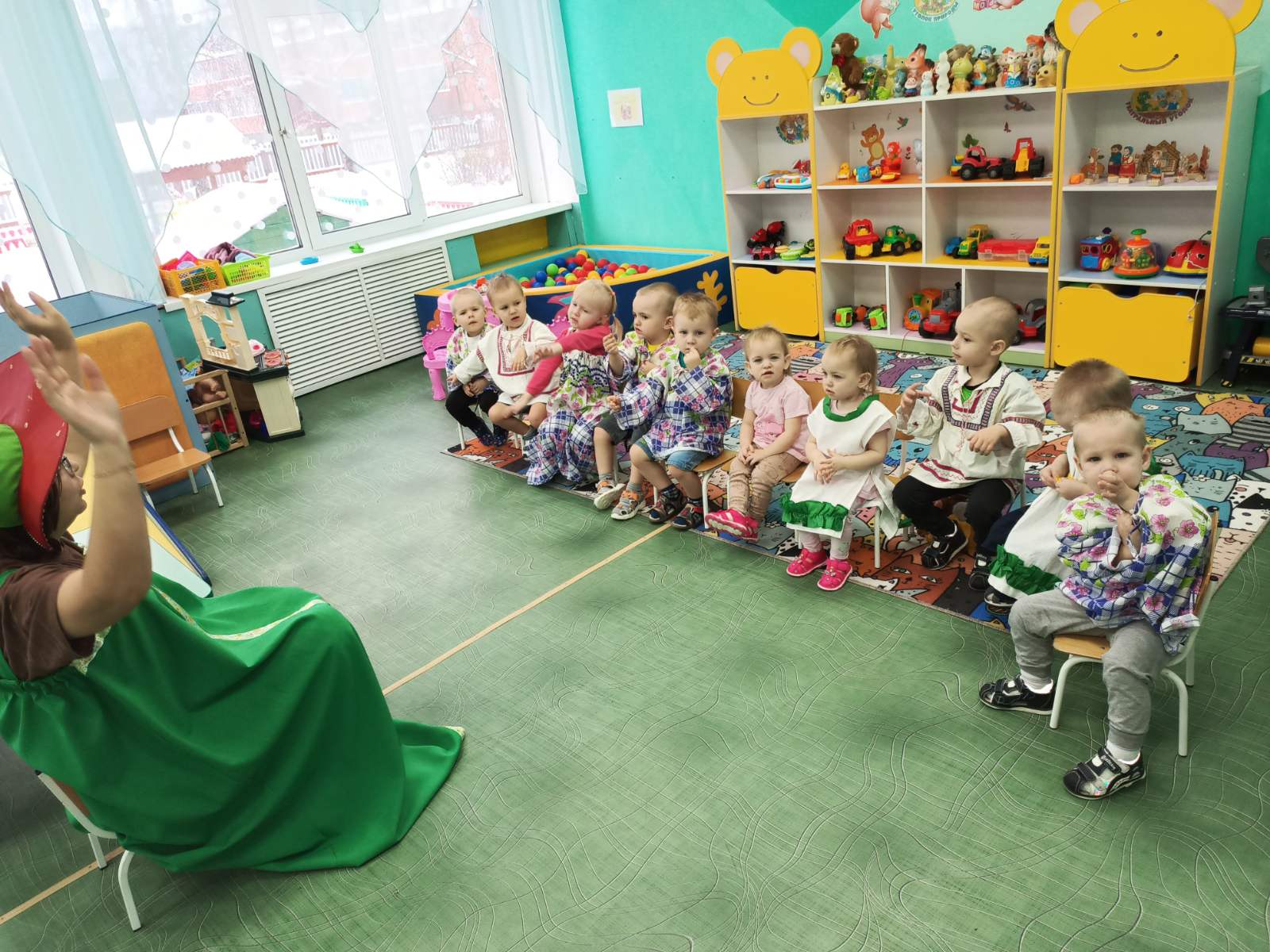 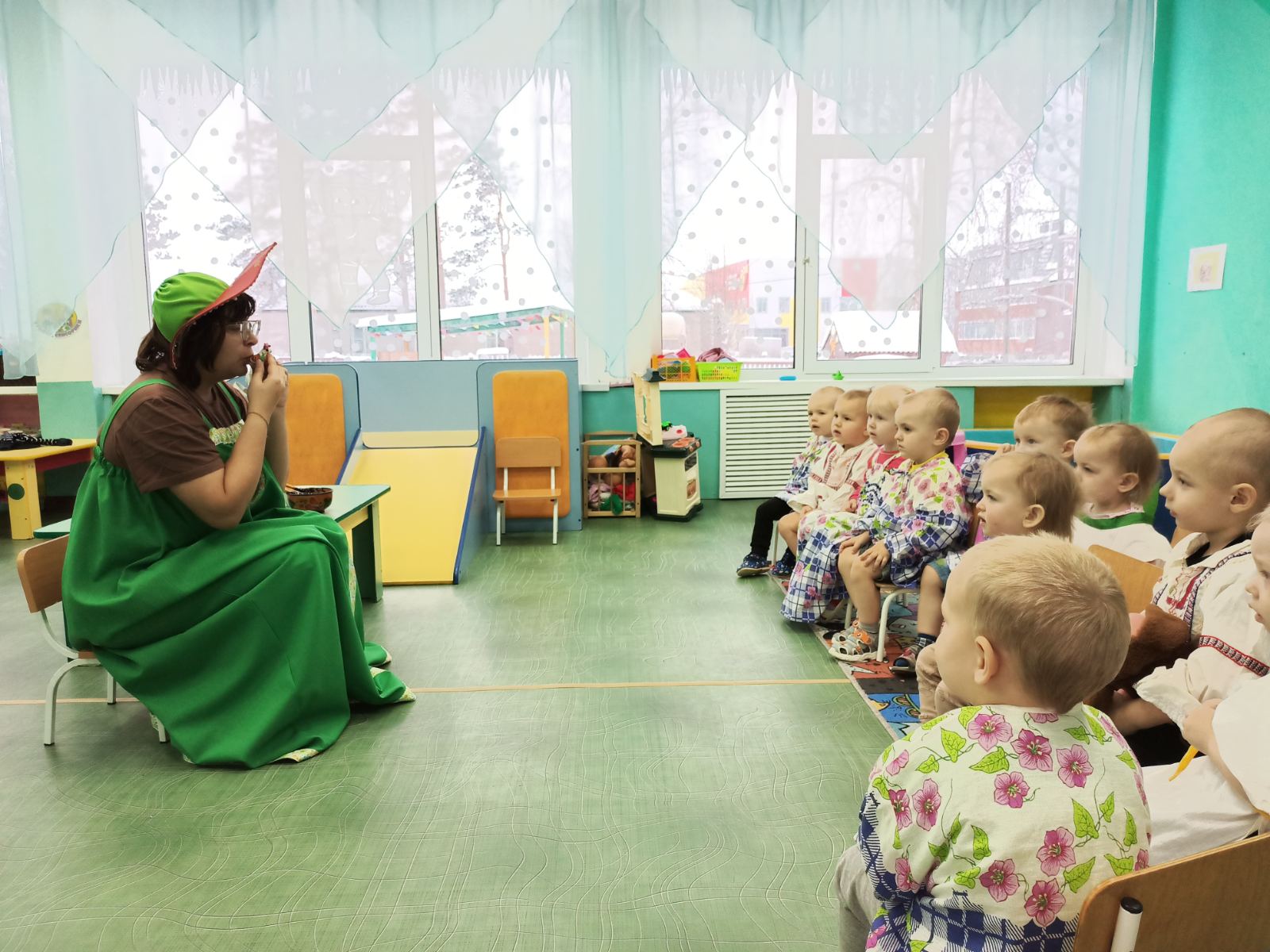 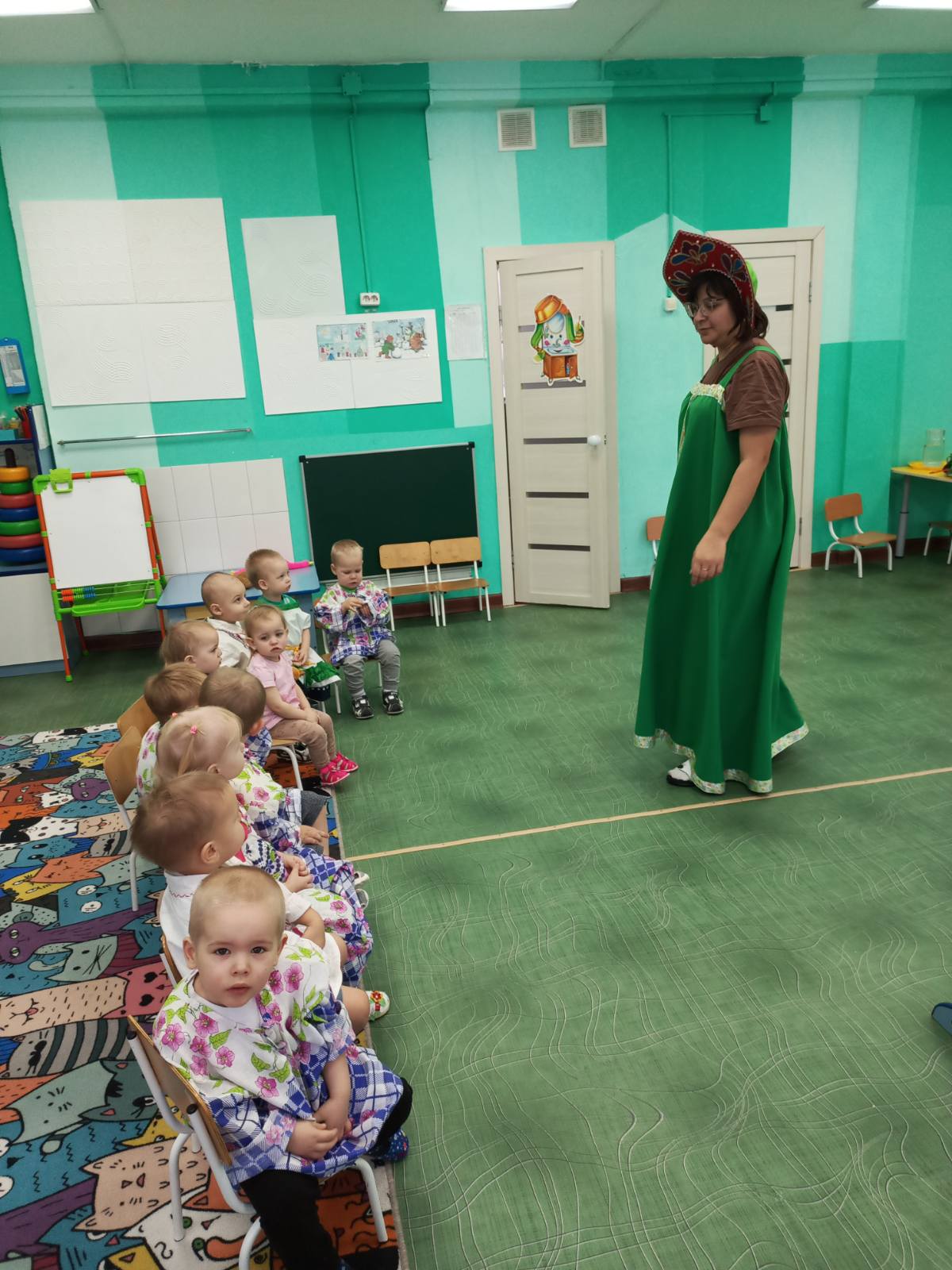 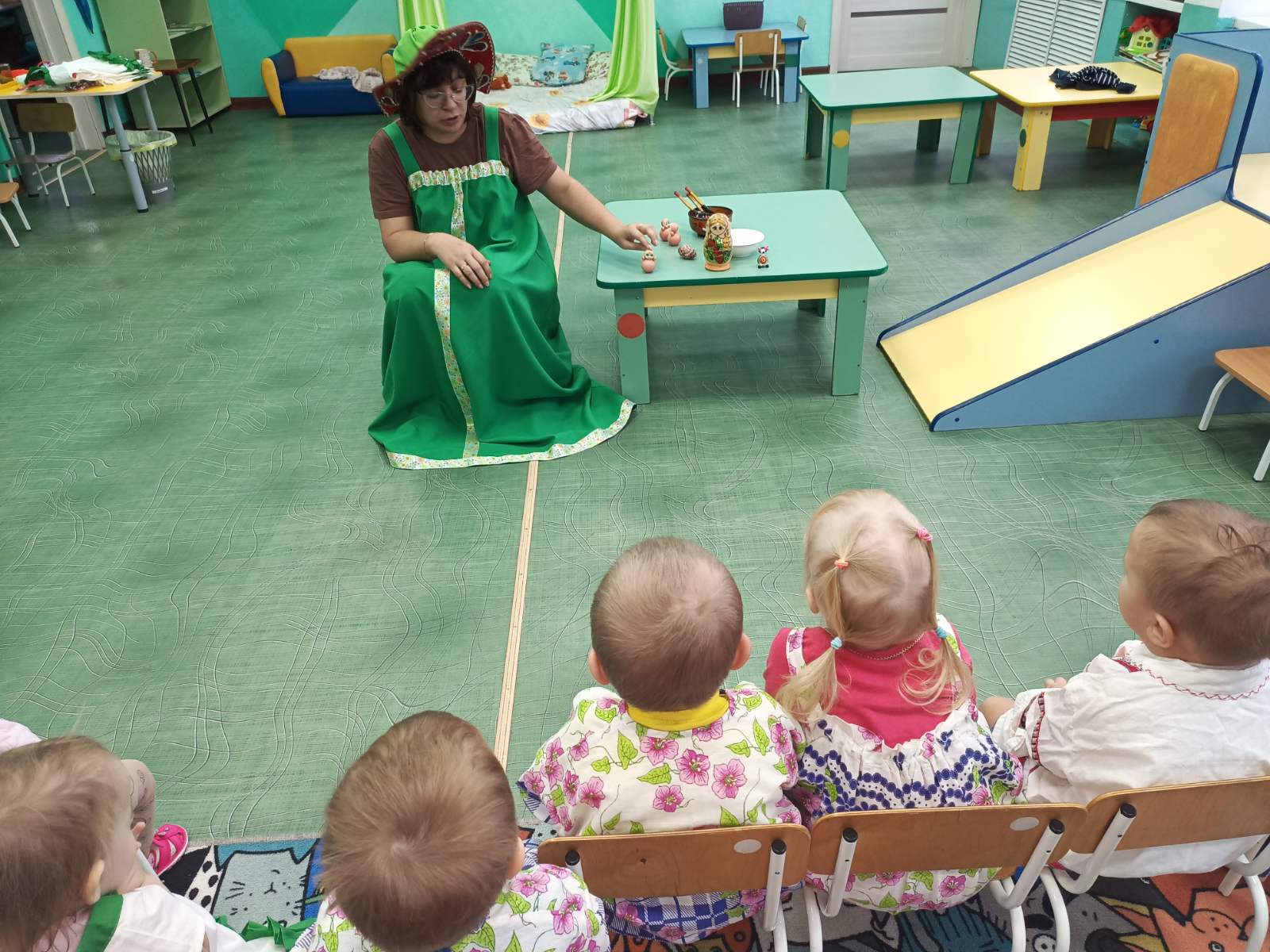 Содержание проектаСовместная деятельность воспитателя и детейРабота с родителямиСоздание развивающей предметно-пространственной среды для реализации проекта (появление разных матрёшек в игровом центре).Рассматривание игрушки Матрёшки.Беседа на тему «Матрёшка – любимая игрушка».Чтение стихов, загадок про Матрёшек.Подбор и изготовление игр по теме проекта.Подбор и изготовление игр по теме проекта.Подбор и изготовление игр по теме проекта.Содержание проектаСовместная деятельность воспитателя и детейРабота с родителямиИгровая деятельность детей с Матрёшками (продолжать знакомить с видами и росписью матрёшек).Рассматривание и чтение мини-книжек «Матрёшка самая известная русская игрушка» (об истории появления игрушки), «Матрёшка – душа России!» (об этапах изготовления игрушки и её росписи), «Ах, эти русские Матрёшечки!» (стихи, загадки).Знакомство с Матрёшкой через игровую деятельность: игровые ситуации «У Матрёшки день рождения», «Угостим Матрёшек чаем (подбор чайной посуды по размеру)», «Построй ворота для Матрёшек», «Новоселье у Матрёшек (конструи-рование мебели)», «На зарядку становись! (одна-мало-много)».Организация настольно-дидак-тических игр: «Сложи Матрёшек», «Найди узор», «Подарки для Матрёшек», «Собери картинку», «Найди заплатку», «Построй Матрёшек по росту», «Найди по контуру», «Найди сестрёнок для Матрёшек».Подготовка и оформлениеконсультаций на тему «Роль Матрёшки в развитии ребёнка», Папка- передвижка « Русская народная игрушка»Оформление лэпбука «Русская Матрёшка».Оформление лэпбука «Русская Матрёшка».Оформление лэпбука «Русская Матрёшка».Содержание проектаСовместная деятельность воспитателя и детейРабота с родителями«Детская творческая мастерская» (рисование, аппликация, лепка).Разучивание пальчиковой гимнастики«Мы весёлые Матрёшки».Продуктивная деятельность:нетрадиционное рисование «Украсим сарафан Матрёшке»,аппликация «Красивый платочек для Матрёшки»,лепка «Хоровод Матрёшек»раскрашивание матрёшек.Презентация проекта «Матрёшка – русская народная игрушка»Презентация проекта «Матрёшка – русская народная игрушка»Презентация проекта «Матрёшка – русская народная игрушка»